MUSTERLEISTUNGSVERZEICHNIS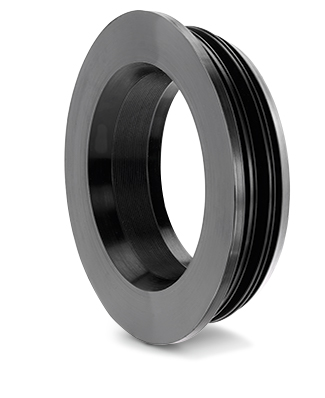 GummiadapterGummiadapter – für die innenliegende Verbindung von Rohren unterschiedlicher Nennweitenund Werkstoffe.Rohr 1 				DN/Werkstoff    __________________ 				Außen-Ø (mm) __________________Rohr 2 				DN/Werkstoff   __________________ 				Innen-Ø (mm)  __________________Artikelnummer 			__________________ 				____Stück        ____EP        ____GPFabrikat:			MÜCHER DICHTUNGEN oder gleichwertig				50226 Frechen, T +49 2234 928 03-0, F -55Druckdichtigkeit:		0.5 bar Wasser / -0.3 bar VakuumDichtungsmaterial:		EPDM Dichtprofil nach DIN EN 681-1Temperaturbeständigkeit:	-40°C bis +120°C, kurzfristige Spitzentemperatur +160°CNorm/Zulassung:		DIN EN 681-1, CE16